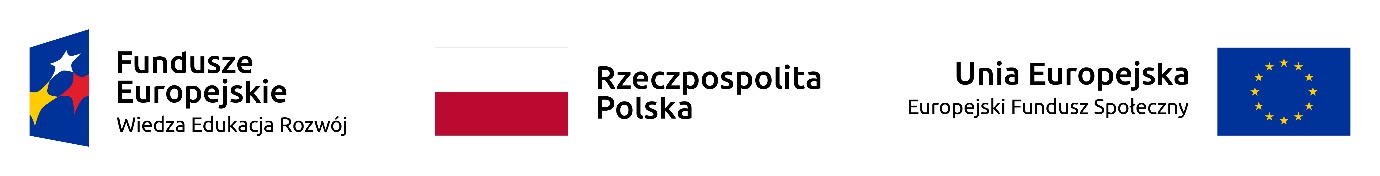 Ankieta rekrutacyjna do projektuUni-Komp-As 2W celu zgłoszenia chęci uczestnictwa w III EDYCJI projektu „UNI-KOMP-AS 2”  prosimy o wypełnienie ankiety.Rekrutacja trwa do 05.11.2021 r. Po zakończeniu rekrutacji osoby zakwalifikowane do udziału w projekcie zostaną zaproszone do uzupełnienia niezbędnych dokumentów. Limit miejsc każdej edycji projektu jest ograniczony.Na początek potrzebujemy Twojego oświadczenia. Jest ono niezbędne do zachowania przesłanych odpowiedzi. Wyrażam zgodę na udział w postępowaniu rekrutacyjnym oraz wyrażam zgodę na przetwarzanie moich danych osobowych przez Uniwersytet Mikołaja Kopernika w Toruniu do celów rekrutacyjnych zgodnie z art. 6 ust. 1 lit. a Rozporządzenia Parlamentu Europejskiego i Rady (UE) 2016/679 z dnia 27 kwietnia 2016 r. w sprawie ochrony osób fizycznych w związku z przetwarzaniem danych+ osobowych i w sprawie swobodnego przepływu takich danych oraz uchylenia dyrektywy 95/46/WE (ogólne rozporządzenie o ochronie danych).Imię……………………………………..Nazwisko……………………………….E-mail uczelniany………………………E-mail prywatny………………………..Numer telefonu…………………………….Numer indeksu………………………….. Nie brałam/ brałem udziału w projekcie Uni-Komp-As (projekt realizowany w latach 2016-2019 w UMK) i w projekcie Uni-Komp-As 2 w latach 2019-2021.Kierunek studiów Pedagogika  Praca socjalna  Kognitywistyka Rok studiów 2 rok studiów 1 stopnia (licencjackich)  3 rok studiów 1 stopnia (licencjackich) 1 rok studiów 2 stopnia (magisterskich)  2 rok studiów 2 stopnia (magisterskich) Jakie terminy warsztatów miękkich preferujesz? w tygodniu (poniedziałek-piątek)  piątek – sobota - niedziela w weekend (sobota – niedziela)Z poniższej listy wybierz TRZY szkolenia, którymi jesteś najbardziej zainteresowany/zainteresowana.Proszę zaznaczyć najwyżej 3 kursy! UX Upgrade Bootcomp (96 h) – kurs online  Diagnosta w poradnictwie psychologiczno-pedagogicznym (20 h) – kurs hybrydowy Diagnoza dysleksji i dyskalkulii u uczniów klas I-VI - (16 h) – kurs hybrydowy Terapia skoncentrowana na rozwiązaniach (16 h) – kurs hybrydowy Trener pracy (40 h) – kurs hybrydowy Dogoterapia (128 h/ 10 weekendów) – kurs hybrydowy Koordynacja rodzinnej pieczy zastępczej (24 h) – kurs hybrydowy Język migowy (60 h) – kurs hybrydowy Terapeuta metody ruchu rozwijającego (MRR) - WERONIKI SHERBORNE (16 h)  SMART Board w szkole (30 h) – kurs online Wychowawca Wypoczynku, Animator Czasu Wolnego, Pierwsza Pomoc (36 h)  Kurs animacji żłobkowej i przedszkolnej (16 h)  Radzenie sobie w sytuacjach nowych/trudnych/granicznych - trening umiejętności własnych i w relacji z innymi – (16 h) Trening umiejętności społecznych (16 h)  Wpływ zaburzeń integracji sensorycznej na uczenie się zachowanie i rozwój społeczno-emocjonalny dziecka (16 h) Muzykoterapia (16 h)Powyższy wybór nie oznacza automatycznego zapisu na wskazane szkolenia. Ostateczna decyzja o zakwalifikowaniu do konkretnych szkoleń zależy od liczby chętnych na dane szkolenie i zostanie podjęta po zakończeniu rekrutacji, elastycznie w stosunku do możliwości i potrzeb studentów.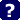 Czy pracujesz zarobkowo? nie tak Posiadam orzeczenie o stopniu niepełnosprawności
 Tak NieDziękujemy za wypełnienie ankiety rekrutacyjnej!Wyślij ją na adres: julita.kujawska@umk.pl